ΤΜΗΜΑ ΓΕΩΠΟΝΙΑΣ-ΑΓΡΟΤΕΧΝΟΛΟΓΙΑΣΠΑΝΕΠΙΣΤΗΜΙΟ ΘΕΣΣΑΛΙΑΣΛύσεις 2ης ΕΡΓΑΣΙΑΣ ΒΙΟΜΕΤΡΙΑ-ΓΕΩΡΓΙΚΟΣ ΠΕΙΡΑΜΑΤΙΣΜΟΣΆσκηση 2Δίνεται το μήκος ίνας του βαμβακιού 10 μητρικών φυτών και του μέσου όρου των απογόνων τους. Δεδομένου ότι το μήκος της ίνας κληρονομείται, είναι λογικό να θεωρήσουμε ότι το μήκος της ίνας των απογόνων καθορίζεται από το μήκος της ίνας των γονέων, ότι δηλαδή το μήκος της ίνας των γονέων είναι το αίτιο και το μήκος της ίνας των απογόνων είναι το αποτέλεσμα.   Υπολογίσετε την εξίσωση που δίνει το μήκος της ίνας των απογόνων συναρτήσει του μήκους της ίνας του μητρικού φυτού, ελέγξτε την σημαντικότητα του συντελεστού συνμεταβολής και υπολογίστε τα όρια εμπιστοσύνης του. Κάνετε ένα Scaterplot με την γραμμή συνμεταβολής. Λύση :Για να βρεθεί η σχέση ανάμεσα σε ενα μητρικό φυτό βαμβακιού (Χ) των απογόνων του (Υ) εφαρμόστηκε το γραμμικό μοντέλο της συνμεταβολής.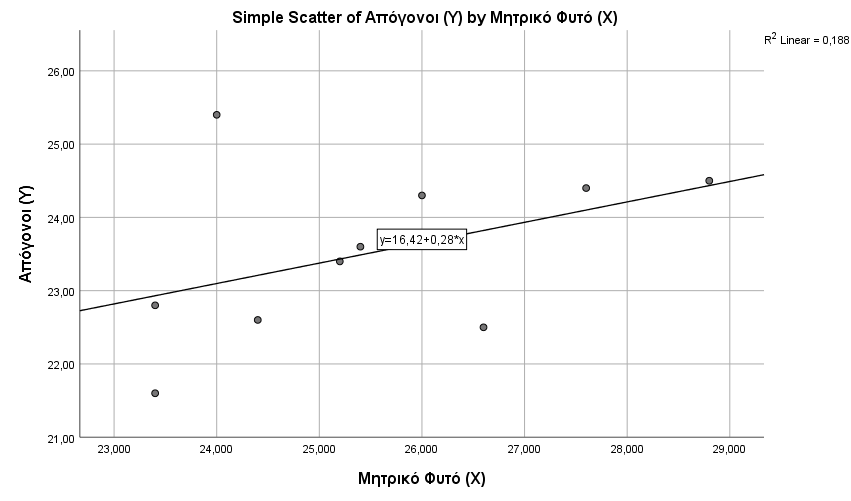 Το γραμμικό μοντέλο συνμεταβολής είναι : y=16,42+ 0,28*x  και ο συντελεστής προσδιορισμού (R square) R2= 0,188 o οποίος εκφράζει το ποσοστό της παραλλακτικότητας που ερμηνεύει το μοντέλο το οποίο σε αυτή τη περίπτωση είναι 18,8 %.Στη συνέχεια, ελέγχουμε αν ισχύουν οι παραδοχές (assumptions) του γραμμικού μοντέλου συνμεταβολής:Δεν υπάρχουν ακραίες τιμές αφού σύμφωνα με το παρακάτω πίνακα οι ελάχιστες και οι μέγιστες τιμές των υπολειμμάτων του σφάλματος (πίνακας residual statistics) είναι minimum -1,207 και maximum 2,087 αντίστοιχα δηλαδή μικρότερες από το ±3,29 τυπικές αποκλίσεις.Σύμφωνα με το ιστόγραμμα (όπου υπάρχει καμπύλη σχήματος καμπανας) και το pplot (όπου οι τυποποιημένες δεν απεχουν πολύ από την γραμμη κλισεως 45°), παρατηρούμε πως η κατανομή των σφαλμάτων είναι κανονική. 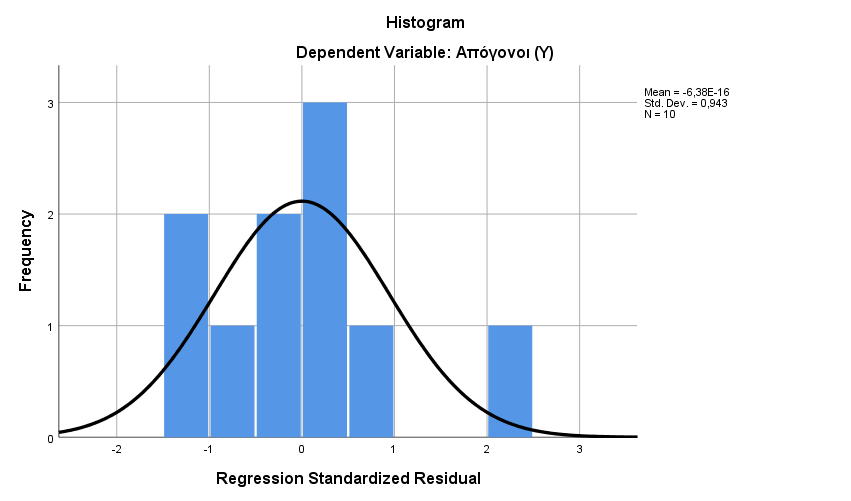 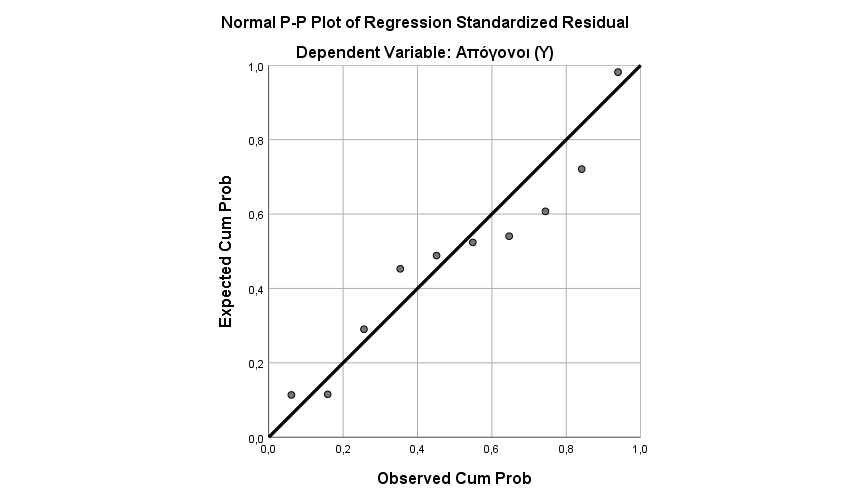 Η συνμεταβολή είναι στατιστικώς μη σημαντική αφού F: Sig = 0,210>0,05, όπως εμφανίζεται στον πίνακα ANOVA. Ακόμη το όριο  εμπιστοσύνης (95%) του b (-0,193 έως 0,750) δηλώνουν ότι αφού συμπεριλαμβάνεται στα όρια η τιμή 0 δεν συνμεταβάλλονται ταυτόχρονα σε όλο το εύρος των τιμών. Επίσης επειδή ο συντελεστής προσδιορισμού είναι πολύ χαμηλός (R2=0,188) δηλαδή το ποσοστό παραλλακτικότητας που ερμηνεύεται είναι 18,8 % ένα πολύ μικρό ποσοστό της παραλλακτηκότητας ερμηνεύει το γραμμικό μοντέλο συνμεταβολής και δεν δεχόμαστε τη σχέση ως σημαντική.  Άσκηση 3Η απόδοση της σουλτανίνας σε σταφίδα εξαρτάται από τον βαθμό της ωριμότητας της. Τα παρακάτω δεδομένα είναι ο βαθμός ωριμότητας των σταφυλιών (Χ) και η επί τοις εκατό απόδοση σε σταφίδα (Υ). Υπολογίσετε την εξίσωση που δίνει την σχέση μεταξύ ωριμότητας και απόδοσης, ελέγξετε την σημαντικότητα του b, και υπολογίστε τα όρια εμπιστοσύνης του. Κάνετε  ένα Scaterplot με την γραμμή συνμεταβολής.Λύση:Για να μελετηθεί η σχέση μεταξύ ωριμότητας σταφυλιών (Χ) ποικιλίας σουλτανίνας και της % απόδοσης της (Υ)εφαρμόστηκε το γραμμικό μοντέλο της συνμεταβολής.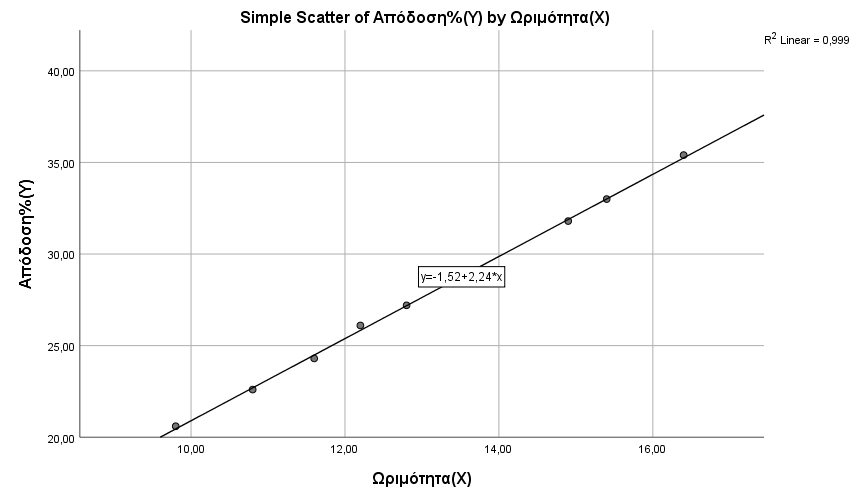 Όπως εμφανίζεται στο Διγράφημα Διασποράς τιμών η εξίσωση του μοντέλου είναι: y=1,52+2,24*x  και ο συντελεστής προσδιορισμού είναι R2= 0,999 ο οποίος εκφράζει το ποσοστό της παραλλακτικότητας που ερμηνεύει το μοντέλο και είναι 99,9 %.Ελέγχουμε αν ισχύουν οι παραδοχές (assumptions) που διέπουν την εφαρμογή του μοντέλου στα δεδομένα:Ελέγχουμε για outliers (ακραίες τιμές) στον πίνακα Residuals Statistics. Σύμφωνα με τον παρακάτω πίνακα παρατηρούμε πως οι ελάχιστες και οι μέγιστες τιμές των residual statistics είναι -1,207 και 1,726 αντίστοιχα δηλαδή μικρότερες από το ±3,29, κάτι που μας οδηγεί στο συμπέρασμα πως δεν υπάρχουν ακραίες τιμές.Η κατανομή των σφαλμάτων είναι κανονική καθώς παρατηρούμε πως στο ιστόγραμμα (η καμπύλη συχνοτήτων υπολειμμάτων σφάλματος έχει κατανομή σε σχήμα καμπάνας) και στο pplot (όπου οι κουκίδες δεν απέχουν πολύ από την γραμμή κλίσης 45°).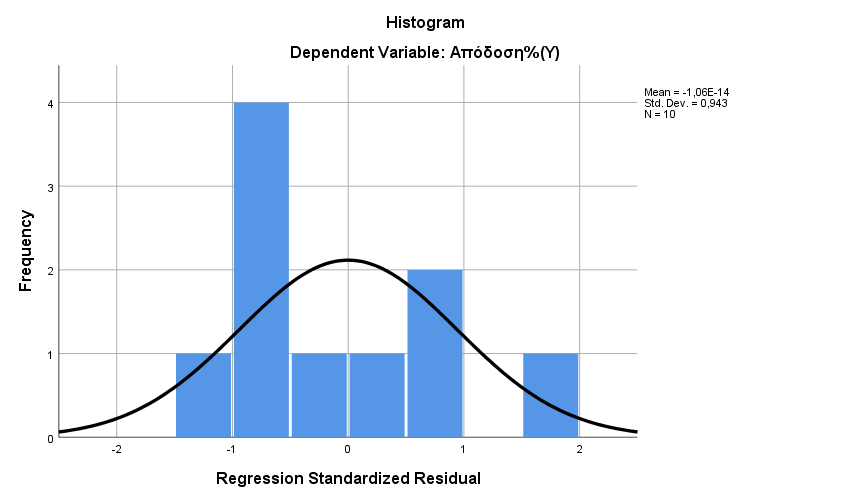 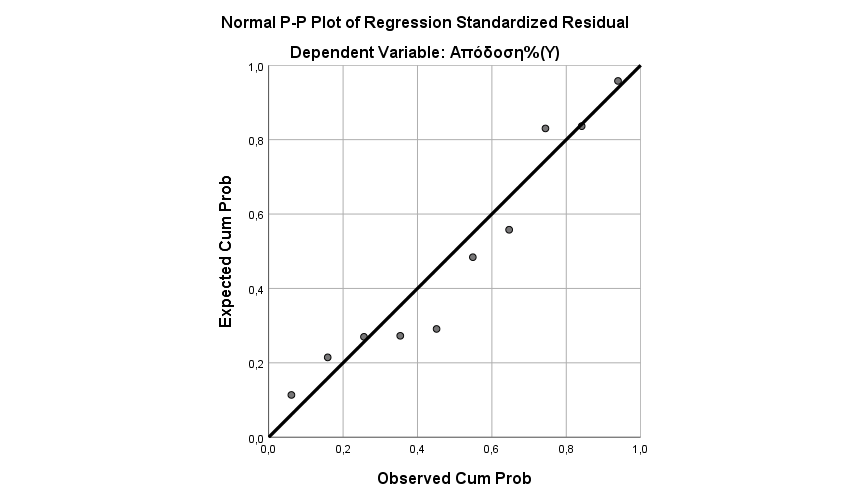 Κατόπιν ελέγχουμε τον πίνακα της ANOVA ως προς τη σημαντικότητα του F. Η συνμεταβολή είναι στατιστικώς σημαντική αφού F: Sig = 0,000<0,05. Επίσης το όριο  εμπιστοσύνης (95%) του b (2,185 εως 2,299) δηλώνουν ότι συνμεταβάλλονται ταυτόχρονα για κάθε τιμή του (X), εφόσον δεν συμπεριλαμβάνεται στα όρια η τιμή 0. Ακόμα το R2=0,999 δηλαδή το ποσοστό παραλλακτικότητας που ερμηνεύει το μοντέλο είναι 99,9% πράγμα που μας οδηγεί στο συμπέρασμα ότι είναι ισχυρή η σχέση μεταξύ ωριμότητας σταφυλιών (Χ) σουλτανίνας και της % απόδοσης της (Υ) (y=1,52+2,24*x)  και η ωριμότητα μπορεί να προβλέψει την απόδοση των σταφυλιών σουλτανίνας. Συμπερασματικά για κάθε 1 μονάδα αύξηση στο βαθμό ωριμότητας η % απόδοση αυξάνεται κατά 2,24 μονάδες.  Σύμφωνα με τα δεδομένα οι Skewness της πρώτης κοπής έχει  τιμές   -0,871 έως 0,637 δηλαδή εντός των ορίων ±1 και Kyrtossis 1,225 έως 1,232 δηλαδή  εντός των ορίων ±2. Ακόμη σύμφωνα με τα δεδομένα οι Skewness της δεύτερης κοπής έχει τιμές -0,428 έως 0,637 και Kyrtossis 0,578 έως 1,232 δηλαδή εντός των ορίων. Συμπερασματικά τα δεδομένα κατανέμονται κανονικά.H συσχέτιση Pearson μεταξύ της απορρόφησης από το θρεπτικό διάλυμα και το χώμα είναι r=0,66 στατιστικώς σημαντική (Πιθανότητα σφάλματος =0,018 δλδ 1,8% επειδή 0,018<0,05 δλδ 5%).Συμπερασματικά η συσχέτιση ανάμεσα στην πρώτη κοπή και την δεύτερη είναι r=0,66 και στατιστικώς σημαντική.Άσκηση 6Στον παρακάτω πίνακα είναι οι περιεκτικότητες σε Ca του γάλακτος δυο περιοχών Α και Β.   Οι μεταβλητές είναι ανεξάρτητες μεταξύ τους. Υπολογίστε το συντελεστή συσχετίσεως μεταξύ της πρώτης και δεύτερης περιοχής και ελέγξετε τη σημαντικότητα του.Λύση:Αρχικά πρέπει να ελέγξουμε εάν οι μεταβλητές κατανέμονται κανονικά και κατόπιν να υπολογίσουμε to συντελεστή συσχέτισης r (Pearson) και την σημαντικότητα του.Σύμφωνα με τα δεδομένα οι Skewness της περιοχής Α έχει  τιμές  -0,420 έως 0,637 δηλαδή εντός των ορίων ±1 και Kyrtossis -0,433 έως 1,232 δηλαδή  εντός των ορίων ±2. Ακόμη σύμφωνα με τα δεδομένα οι Skewness της περιοχής Β έχει τιμές 0,070 έως 0,637 και Kyrtossis -1,475 έως 1,232 δηλαδή εντός των ορίων. Συμπερασματικά τα δεδομένα κατανέμονται κανονικά. Κάνοντας την ανάλυση η συσχέτιση μεταξύ της απορρόφησης από το θρεπτικό διάλυμα και το χώμα είναι r=0,577 στατιστικώς σημαντική Πιθανότητα=0,05 (δλδ σφάλμα αποδεκτό 5%).Συμπερασματικά η συσχέτιση ανάμεσα στις περιεκτικότητες σε Ca του γάλακτος δυο περιοχών Α και Β είναι μέση r=0,57 και στατιστικώς σημαντική.Μητρικό φυτό (X)Απόγονοι (Y)2624,328,824,525,223,423,421,626,622,525,423,623,422,827,624,424,422,62425,4Residuals StatisticsaResiduals StatisticsaResiduals StatisticsaResiduals StatisticsaResiduals StatisticsaResiduals StatisticsaMinimumMaximumMeanStd. DeviationNPredicted Value22,930924,434323,5100,5009510Residual-1,330892,30206,000001,0397910Std. Predicted Value-1,1561,845,0001,00010Std. Residual-1,2072,087,000,94310a. Dependent Variable: Απόγονοι (Y)a. Dependent Variable: Απόγονοι (Y)a. Dependent Variable: Απόγονοι (Y)a. Dependent Variable: Απόγονοι (Y)a. Dependent Variable: Απόγονοι (Y)a. Dependent Variable: Απόγονοι (Y)Έλεγχος ανεξαρτησίας υπολειμμάτων σφάλματος. Τα υπολείμματα του σφάλματος ήταν ανεξάρτητα μεταξύ τους καθώς ο δείκτης Durbin-Watson είναι 1,401 δηλαδή η τιμή βρίσκεται ανάμεσα στο 1 και το 3.ANOVAaANOVAaANOVAaANOVAaANOVAaANOVAaANOVAaModelModelSum of SquaresdfMean SquareFSig.1Regression2,25912,2591,857,210b1Residual9,73081,2161Total11,9899a. Dependent Variable: Απόγονοι (Y)a. Dependent Variable: Απόγονοι (Y)a. Dependent Variable: Απόγονοι (Y)a. Dependent Variable: Απόγονοι (Y)a. Dependent Variable: Απόγονοι (Y)a. Dependent Variable: Απόγονοι (Y)a. Dependent Variable: Απόγονοι (Y)b. Predictors: (Constant), Μητρικό Φυτό (Χ)b. Predictors: (Constant), Μητρικό Φυτό (Χ)b. Predictors: (Constant), Μητρικό Φυτό (Χ)b. Predictors: (Constant), Μητρικό Φυτό (Χ)b. Predictors: (Constant), Μητρικό Φυτό (Χ)b. Predictors: (Constant), Μητρικό Φυτό (Χ)b. Predictors: (Constant), Μητρικό Φυτό (Χ)CoefficientsaCoefficientsaCoefficientsaCoefficientsaCoefficientsaCoefficientsaCoefficientsaCoefficientsaCoefficientsaModelModelUnstandardized CoefficientsUnstandardized CoefficientsStandardized CoefficientstSig.95,0% Confidence Interval for B95,0% Confidence Interval for BModelModelBStd. ErrorBetatSig.Lower BoundUpper Bound1(Constant)16,4165,2183,146,0144,38428,4481Μητρικό Φυτό (Χ),278,204,4341,363,210-,193,750a. Dependent Variable: Απόγονοι (Y)a. Dependent Variable: Απόγονοι (Y)a. Dependent Variable: Απόγονοι (Y)a. Dependent Variable: Απόγονοι (Y)a. Dependent Variable: Απόγονοι (Y)a. Dependent Variable: Απόγονοι (Y)a. Dependent Variable: Απόγονοι (Y)a. Dependent Variable: Απόγονοι (Y)a. Dependent Variable: Απόγονοι (Y)Ωριμότητα (Χ) Απόδοση % (Υ) 9,820,610,822,611,624,312,226,112,827,213,428,413,729,114,931,815,43316,435,4Residuals StatisticsaResiduals StatisticsaResiduals StatisticsaResiduals StatisticsaResiduals StatisticsaResiduals StatisticsaMinimumMaximumMeanStd. DeviationNPredicted Value20,451935,248127,85004,6787110Residual-,18724,26765,00000,1462110Std. Predicted Value-1,5811,581,0001,00010Std. Residual-1,2071,726,000,94310a. Dependent Variable: Απόδοση%(Y)a. Dependent Variable: Απόδοση%(Y)a. Dependent Variable: Απόδοση%(Y)a. Dependent Variable: Απόδοση%(Y)a. Dependent Variable: Απόδοση%(Y)a. Dependent Variable: Απόδοση%(Y)Έλεγχος ανεξαρτησίας υπολειμμάτων σφάλματος. Οι μετρήσεις ήταν ανεξάρτητες μεταξύ τους αφού ο δείκτης Durbin-Watson είναι 2,014  δηλαδή η τιμή βρίσκεται ανάμεσα στο 1 και το 3.Έλεγχος ανεξαρτησίας υπολειμμάτων σφάλματος. Οι μετρήσεις ήταν ανεξάρτητες μεταξύ τους αφού ο δείκτης Durbin-Watson είναι 2,014  δηλαδή η τιμή βρίσκεται ανάμεσα στο 1 και το 3.Έλεγχος ανεξαρτησίας υπολειμμάτων σφάλματος. Οι μετρήσεις ήταν ανεξάρτητες μεταξύ τους αφού ο δείκτης Durbin-Watson είναι 2,014  δηλαδή η τιμή βρίσκεται ανάμεσα στο 1 και το 3.Έλεγχος ανεξαρτησίας υπολειμμάτων σφάλματος. Οι μετρήσεις ήταν ανεξάρτητες μεταξύ τους αφού ο δείκτης Durbin-Watson είναι 2,014  δηλαδή η τιμή βρίσκεται ανάμεσα στο 1 και το 3.Έλεγχος ανεξαρτησίας υπολειμμάτων σφάλματος. Οι μετρήσεις ήταν ανεξάρτητες μεταξύ τους αφού ο δείκτης Durbin-Watson είναι 2,014  δηλαδή η τιμή βρίσκεται ανάμεσα στο 1 και το 3.Έλεγχος ανεξαρτησίας υπολειμμάτων σφάλματος. Οι μετρήσεις ήταν ανεξάρτητες μεταξύ τους αφού ο δείκτης Durbin-Watson είναι 2,014  δηλαδή η τιμή βρίσκεται ανάμεσα στο 1 και το 3.ANOVAaANOVAaANOVAaANOVAaANOVAaANOVAaANOVAaModelModelSum of SquaresdfMean SquareFSig.1Regression197,0131197,0138192,314,000b1Residual,1928,0241Total197,2059a. Dependent Variable: Απόδοση%(Y)a. Dependent Variable: Απόδοση%(Y)a. Dependent Variable: Απόδοση%(Y)a. Dependent Variable: Απόδοση%(Y)a. Dependent Variable: Απόδοση%(Y)a. Dependent Variable: Απόδοση%(Y)a. Dependent Variable: Απόδοση%(Y)b. Predictors: (Constant), Ωριμότητα(X)b. Predictors: (Constant), Ωριμότητα(X)b. Predictors: (Constant), Ωριμότητα(X)b. Predictors: (Constant), Ωριμότητα(X)b. Predictors: (Constant), Ωριμότητα(X)b. Predictors: (Constant), Ωριμότητα(X)b. Predictors: (Constant), Ωριμότητα(X)CoefficientsaCoefficientsaCoefficientsaCoefficientsaCoefficientsaCoefficientsaCoefficientsaCoefficientsaCoefficientsaModelModelUnstandardized CoefficientsUnstandardized CoefficientsStandardized CoefficientstSig.95,0% Confidence Interval for B95,0% Confidence Interval for BModelModelBStd. ErrorBetatSig.Lower BoundUpper Bound1(Constant)-1,518,328-4,626,002-2,275-,7611Ωριμότητα(X)2,242,0251,00090,511,0002,1852,299a. Dependent Variable: Απόδοση%(Y)a. Dependent Variable: Απόδοση%(Y)a. Dependent Variable: Απόδοση%(Y)a. Dependent Variable: Απόδοση%(Y)a. Dependent Variable: Απόδοση%(Y)a. Dependent Variable: Απόδοση%(Y)a. Dependent Variable: Απόδοση%(Y)a. Dependent Variable: Απόδοση%(Y)a. Dependent Variable: Απόδοση%(Y)Άσκηση 5Τα παρακάτω δεδομένα είναι οι αποδόσεις σε χόρτο (kg/φυτό) 12 μεμονωμένων φυτών μηδικής κατά την πρώτη και τη δεύτερη κοπή. Οι μεταβλητές είναι ανεξάρτητες μεταξύ τους. Υπολογίστε το συντελεστή συσχετίσεως μεταξύ της πρώτης και δεύτερης κοπής και ελέγξετε τη σημαντικότητα του.Λύση :Για να υπολογίσουμε τον συντελεστή συσχετίσεως μεταξύ της πρώτης  κοπής των μηδικών φυτών και της δεύτερης θα πρέπει να ελέγξουμε πρώτα εάν οι μεταβλητές κατανέμονται κανονικά και στη συνέχεια να υπολογίσουμε την σημαντικότητα του συντελεστή συσχέτισης r (Pearson).Άσκηση 5Τα παρακάτω δεδομένα είναι οι αποδόσεις σε χόρτο (kg/φυτό) 12 μεμονωμένων φυτών μηδικής κατά την πρώτη και τη δεύτερη κοπή. Οι μεταβλητές είναι ανεξάρτητες μεταξύ τους. Υπολογίστε το συντελεστή συσχετίσεως μεταξύ της πρώτης και δεύτερης κοπής και ελέγξετε τη σημαντικότητα του.Λύση :Για να υπολογίσουμε τον συντελεστή συσχετίσεως μεταξύ της πρώτης  κοπής των μηδικών φυτών και της δεύτερης θα πρέπει να ελέγξουμε πρώτα εάν οι μεταβλητές κατανέμονται κανονικά και στη συνέχεια να υπολογίσουμε την σημαντικότητα του συντελεστή συσχέτισης r (Pearson).Άσκηση 5Τα παρακάτω δεδομένα είναι οι αποδόσεις σε χόρτο (kg/φυτό) 12 μεμονωμένων φυτών μηδικής κατά την πρώτη και τη δεύτερη κοπή. Οι μεταβλητές είναι ανεξάρτητες μεταξύ τους. Υπολογίστε το συντελεστή συσχετίσεως μεταξύ της πρώτης και δεύτερης κοπής και ελέγξετε τη σημαντικότητα του.Λύση :Για να υπολογίσουμε τον συντελεστή συσχετίσεως μεταξύ της πρώτης  κοπής των μηδικών φυτών και της δεύτερης θα πρέπει να ελέγξουμε πρώτα εάν οι μεταβλητές κατανέμονται κανονικά και στη συνέχεια να υπολογίσουμε την σημαντικότητα του συντελεστή συσχέτισης r (Pearson).Άσκηση 5Τα παρακάτω δεδομένα είναι οι αποδόσεις σε χόρτο (kg/φυτό) 12 μεμονωμένων φυτών μηδικής κατά την πρώτη και τη δεύτερη κοπή. Οι μεταβλητές είναι ανεξάρτητες μεταξύ τους. Υπολογίστε το συντελεστή συσχετίσεως μεταξύ της πρώτης και δεύτερης κοπής και ελέγξετε τη σημαντικότητα του.Λύση :Για να υπολογίσουμε τον συντελεστή συσχετίσεως μεταξύ της πρώτης  κοπής των μηδικών φυτών και της δεύτερης θα πρέπει να ελέγξουμε πρώτα εάν οι μεταβλητές κατανέμονται κανονικά και στη συνέχεια να υπολογίσουμε την σημαντικότητα του συντελεστή συσχέτισης r (Pearson).Άσκηση 5Τα παρακάτω δεδομένα είναι οι αποδόσεις σε χόρτο (kg/φυτό) 12 μεμονωμένων φυτών μηδικής κατά την πρώτη και τη δεύτερη κοπή. Οι μεταβλητές είναι ανεξάρτητες μεταξύ τους. Υπολογίστε το συντελεστή συσχετίσεως μεταξύ της πρώτης και δεύτερης κοπής και ελέγξετε τη σημαντικότητα του.Λύση :Για να υπολογίσουμε τον συντελεστή συσχετίσεως μεταξύ της πρώτης  κοπής των μηδικών φυτών και της δεύτερης θα πρέπει να ελέγξουμε πρώτα εάν οι μεταβλητές κατανέμονται κανονικά και στη συνέχεια να υπολογίσουμε την σημαντικότητα του συντελεστή συσχέτισης r (Pearson).Άσκηση 5Τα παρακάτω δεδομένα είναι οι αποδόσεις σε χόρτο (kg/φυτό) 12 μεμονωμένων φυτών μηδικής κατά την πρώτη και τη δεύτερη κοπή. Οι μεταβλητές είναι ανεξάρτητες μεταξύ τους. Υπολογίστε το συντελεστή συσχετίσεως μεταξύ της πρώτης και δεύτερης κοπής και ελέγξετε τη σημαντικότητα του.Λύση :Για να υπολογίσουμε τον συντελεστή συσχετίσεως μεταξύ της πρώτης  κοπής των μηδικών φυτών και της δεύτερης θα πρέπει να ελέγξουμε πρώτα εάν οι μεταβλητές κατανέμονται κανονικά και στη συνέχεια να υπολογίσουμε την σημαντικότητα του συντελεστή συσχέτισης r (Pearson).Άσκηση 5Τα παρακάτω δεδομένα είναι οι αποδόσεις σε χόρτο (kg/φυτό) 12 μεμονωμένων φυτών μηδικής κατά την πρώτη και τη δεύτερη κοπή. Οι μεταβλητές είναι ανεξάρτητες μεταξύ τους. Υπολογίστε το συντελεστή συσχετίσεως μεταξύ της πρώτης και δεύτερης κοπής και ελέγξετε τη σημαντικότητα του.Λύση :Για να υπολογίσουμε τον συντελεστή συσχετίσεως μεταξύ της πρώτης  κοπής των μηδικών φυτών και της δεύτερης θα πρέπει να ελέγξουμε πρώτα εάν οι μεταβλητές κατανέμονται κανονικά και στη συνέχεια να υπολογίσουμε την σημαντικότητα του συντελεστή συσχέτισης r (Pearson).Άσκηση 5Τα παρακάτω δεδομένα είναι οι αποδόσεις σε χόρτο (kg/φυτό) 12 μεμονωμένων φυτών μηδικής κατά την πρώτη και τη δεύτερη κοπή. Οι μεταβλητές είναι ανεξάρτητες μεταξύ τους. Υπολογίστε το συντελεστή συσχετίσεως μεταξύ της πρώτης και δεύτερης κοπής και ελέγξετε τη σημαντικότητα του.Λύση :Για να υπολογίσουμε τον συντελεστή συσχετίσεως μεταξύ της πρώτης  κοπής των μηδικών φυτών και της δεύτερης θα πρέπει να ελέγξουμε πρώτα εάν οι μεταβλητές κατανέμονται κανονικά και στη συνέχεια να υπολογίσουμε την σημαντικότητα του συντελεστή συσχέτισης r (Pearson).Άσκηση 5Τα παρακάτω δεδομένα είναι οι αποδόσεις σε χόρτο (kg/φυτό) 12 μεμονωμένων φυτών μηδικής κατά την πρώτη και τη δεύτερη κοπή. Οι μεταβλητές είναι ανεξάρτητες μεταξύ τους. Υπολογίστε το συντελεστή συσχετίσεως μεταξύ της πρώτης και δεύτερης κοπής και ελέγξετε τη σημαντικότητα του.Λύση :Για να υπολογίσουμε τον συντελεστή συσχετίσεως μεταξύ της πρώτης  κοπής των μηδικών φυτών και της δεύτερης θα πρέπει να ελέγξουμε πρώτα εάν οι μεταβλητές κατανέμονται κανονικά και στη συνέχεια να υπολογίσουμε την σημαντικότητα του συντελεστή συσχέτισης r (Pearson).DescriptivesDescriptivesDescriptivesDescriptivesDescriptivesStatisticStd. ErrorΠρώτη ΚοπήMeanMean,3808,03951Πρώτη Κοπή95% Confidence Interval for MeanLower Bound,2939Πρώτη Κοπή95% Confidence Interval for MeanUpper Bound,4678Πρώτη Κοπή5% Trimmed Mean5% Trimmed Mean,3870Πρώτη ΚοπήMedianMedian,4050Πρώτη ΚοπήVarianceVariance,019Πρώτη ΚοπήStd. DeviationStd. Deviation,13688Πρώτη ΚοπήMinimumMinimum,07Πρώτη ΚοπήMaximumMaximum,58Πρώτη ΚοπήRangeRange,51Πρώτη ΚοπήInterquartile RangeInterquartile Range,16Πρώτη ΚοπήSkewnessSkewness-,871,637Πρώτη ΚοπήKurtosisKurtosis1,2251,232Δεύτερη ΚοπήMeanMean1,1150,10003Δεύτερη Κοπή95% Confidence Interval for MeanLower Bound,8948Δεύτερη Κοπή95% Confidence Interval for MeanUpper Bound1,3352Δεύτερη Κοπή5% Trimmed Mean5% Trimmed Mean1,1244Δεύτερη ΚοπήMedianMedian1,1400Δεύτερη ΚοπήVarianceVariance,120Δεύτερη ΚοπήStd. DeviationStd. Deviation,34653Δεύτερη ΚοπήMinimumMinimum,40Δεύτερη ΚοπήMaximumMaximum1,66Δεύτερη ΚοπήRangeRange1,26Δεύτερη ΚοπήInterquartile RangeInterquartile Range,42Δεύτερη ΚοπήSkewnessSkewness-,428,637Δεύτερη ΚοπήKurtosisKurtosis,5781,232CorrelationsCorrelationsCorrelationsCorrelationsΠρώτη ΚοπήΔεύτερη ΚοπήΠρώτη ΚοπήPearson Correlation1,666*Πρώτη ΚοπήSig. (2-tailed),018Πρώτη ΚοπήN1212Δεύτερη ΚοπήPearson Correlation,666*1Δεύτερη ΚοπήSig. (2-tailed),018Δεύτερη ΚοπήN1212*. Correlation is significant at the 0.05 level (2-tailed).*. Correlation is significant at the 0.05 level (2-tailed).*. Correlation is significant at the 0.05 level (2-tailed).*. Correlation is significant at the 0.05 level (2-tailed).Περιοχή ΑΠεριοχή Β124,8125,9116,2122,7116,5119,6125,8119,6120,7122,7124,3123,9126,2128,4128,9128,4123,6130,0124,4129,0121,0118,5120,3122,2DescriptivesDescriptivesDescriptivesDescriptivesDescriptivesStatisticStd. ErrorΠεριοχή ΑMeanMean122,72501,11567Περιοχή Α95% Confidence Interval for MeanLower Bound120,2694Περιοχή Α95% Confidence Interval for MeanUpper Bound125,1806Περιοχή Α5% Trimmed Mean5% Trimmed Mean122,7444Περιοχή ΑMedianMedian123,9500Περιοχή ΑVarianceVariance14,937Περιοχή ΑStd. DeviationStd. Deviation3,86479Περιοχή ΑMinimumMinimum116,20Περιοχή ΑMaximumMaximum128,90Περιοχή ΑRangeRange12,70Περιοχή ΑInterquartile RangeInterquartile Range5,15Περιοχή ΑSkewnessSkewness-,420,637Περιοχή ΑKurtosisKurtosis-,4331,232Περιοχή ΒMeanMean124,24171,16199Περιοχή Β95% Confidence Interval for MeanLower Bound121,6841Περιοχή Β95% Confidence Interval for MeanUpper Bound126,7992Περιοχή Β5% Trimmed Mean5% Trimmed Mean124,2407Περιοχή ΒMedianMedian123,3000Περιοχή ΒVarianceVariance16,203Περιοχή ΒStd. DeviationStd. Deviation4,02525Περιοχή ΒMinimumMinimum118,50Περιοχή ΒMaximumMaximum130,00Περιοχή ΒRangeRange11,50Περιοχή ΒInterquartile RangeInterquartile Range8,15Περιοχή ΒSkewnessSkewness,070,637Περιοχή ΒKurtosisKurtosis-1,4751,232CorrelationsCorrelationsCorrelationsCorrelationsΠεριοχή ΑΠεριοχή ΒΠεριοχή ΑPearson Correlation1,577*Περιοχή ΑSig. (2-tailed),050Περιοχή ΑN1212Περιοχή ΒPearson Correlation,577*1Περιοχή ΒSig. (2-tailed),050Περιοχή ΒN1212*. Correlation is significant at the 0.05 level (2-tailed).*. Correlation is significant at the 0.05 level (2-tailed).*. Correlation is significant at the 0.05 level (2-tailed).*. Correlation is significant at the 0.05 level (2-tailed).